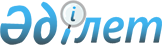 Об использовании автомобильной дороги (участка) общего пользования республиканского значения Кокшетау – Петропавловск на платной основеПриказ Министра транспорта Республики Казахстан от 21 сентября 2023 года № 8. Зарегистрирован в Министерстве юстиции Республики Казахстан 29 сентября 2023 года № 33479.
      В соответствии с подпунктом 29) пункта 2 статьи 12 Закона Республики Казахстан "Об автомобильных дорогах" ПРИКАЗЫВАЮ:
      1. Установить, что:
      1) участок Кокшетау – Петропавловск километр (далее – км) 304+000 – км 473+000 автомобильной дороги общего пользования республиканского значения I-б, II категории Астана – Петропавловск, через Кокшетау (далее – платная дорога (участок)) используется на платной основе;
      2) проезд может осуществляться по альтернативной дороге: участок "Щорса - Ильичевка" автомобильной дороги районного значения "Щучинск - Боровое-Щорса - Ильичевка", участок "Ильичевка – Чкалово" автомобильной дороги республиканского значения "Кокшетау – Кишкенеколь – Бидайык – граница Российской Федерации (на Омск)", участок "Чкалово – Тайынша" автомобильной дороги областного значения "Лавровка-Келлеровка-Тайынша-Чкалово", участок "Тайынша – Киялы - Смирново" автомобильной дороги областного значения "Астраханка - Смирново – Киялы - Тайынша", автомобильная дорога областного значения "Смирново – Трудовое – Токушинское", участок "Токуши - Петропавловск" автомобильной дороги республиканского значения "граница Российской Федерации (на Челябинск) - граница Российской Федерации (на Новосибирск), через Петропавловск, Омск";
      3) начальный пункт платной дороги (участка) – км 304+000, конечный пункт платной дороги (участка) – км 473+000;
      4) перечень пересечений платной дороги (участка) с другими автомобильными дорогами и примыканиями к другим автомобильным дорогам согласно приложению 1 к настоящему приказу;
      5) техническая классификация платной дороги (участка) – категория I-б, II основные параметры платной дороги (участка):
      ширина полосы проезда по автомобильной дороге – не менее 3,75 метра;
      количество полос движения по автомобильной дороге – 2 и 1 полоса в обоих направлениях;
      6) протяженность платной дороги (участка) – 169 км;
      7) ставки платы за проезд по платной автомобильной дороге (участку) определяются согласно приложению 2 к настоящему приказу;
      8) перечень прилегающих населенных пунктов, не имеющих альтернативного проезда по другой автомобильной дороге, согласно приложению 3 к настоящему приказу;
      9) срок использования платной дороги (участка) на платной основе – 20 лет.
      2. Комитету автомобильных дорог Министерства транспорта Республики Казахстан в установленном законодательством порядке обеспечить:
      1) государственную регистрацию настоящего приказа в Министерстве юстиции Республики Казахстан;
      2) размещение настоящего приказа на интернет-ресурсе Министерства транспорта Республики Казахстан.
      3. Контроль за исполнением настоящего приказа возложить на курирующего вице-министра транспорта Республики Казахстан.
      4. Настоящий приказ вводится в действие по истечении десяти календарных дней после дня его первого официального опубликования.
      "СОГЛАСОВАН"Министерство финансовРеспублики Казахстан Перечень пересечений платной дороги с другими автомобильными дорогами и примыканий к другим автомобильным дорогам Ставки платы за проезд по платной автомобильной дороге (участку)
      Сноска. Приложение 2 - в редакции приказа Министра транспорта РК от 12.04.2024 № 138 (вводится в действие по истечении десяти календарных дней после дня его первого официального опубликования).
      Участок Кокшетау-Петропавловск км 304+000 – км 473+000 автомобильной дороги общего пользования республиканского значения I-б, II категории "Астана – Петропавловск, через Кокшетау":
      МРП
      1) абонентская плата - плата за проезд по платным участкам, установленная уполномоченным государственным органом в области автомобильных дорог, на определенный период времени для местных автотранспортных средств, зарегистрированных в населенных пунктах, прилегающих к платному участку при перемещении за пределами одного района в виде абонемента сроком на месяц или на год;
      2) абонентская плата устанавливается для местного автотранспорта в зависимости от типа автотранспортного средства и грузоподъемности:
      на один месяц (30 календарных дней):
      на один год (365 календарных дней):
      3) зона – отрезок дороги платного участка, имеющий свою протяженность и определенную ставку платы за проезд в зависимости от грузоподъемности и типа автотранспортного средства;
      4) предварительная оплата – денежные средства, зачисленные пользователем на лицевой счет или на счет государственного регистрационного номерного знака автотранспортного средства до въезда на платный участок, сумма, которой достаточна для оплаты проезда;
      5) местный автотранспорт – автотранспортное средство, зарегистрированный в установленном порядке на административно-территориальной единице (район области), прилегающей к платному участку при перемещении за пределами одного района. 
      Расшифровка аббревиатур:МРП – месячный расчетный показатель;км – километр;т – тонна. Перечень прилегающих населенных пунктов, не имеющих альтернативного проезда по другой автомобильной дороге
					© 2012. РГП на ПХВ «Институт законодательства и правовой информации Республики Казахстан» Министерства юстиции Республики Казахстан
				
      Министр транспортаРеспублики Казахстан

М. Карабаев
Приложение 1 к приказу
Министр транспорта
Республики Казахстан
от 21 сентября 2023 года № 8
Адреса пересечений и примыканий км + метров
Наименование населенных пунктов по предназначенному пересечению и примыканию
Зерендинский район
Зерендинский район
км 329
поселок Алексеевка
Тайыншинский район
Тайыншинский район
км 347
село Обуховка
км 357
село Драгомировка 
км 359
село Иван-город
км 365
село Богатыровка 
км 367
село Келеровка
км 369
село Розовка
км 373
село Кременчуг
км 376
село Липовка
км 381
село Нагорное
км 381
село Красная поляна 
км 389 
село Сарыбай
км 393
село Киялы
Аккайынский район
Аккайынский район
км 417
село Рублевка
км 425
село Арал-Агаш
км 442
село Ленское
км 443
село Смирново
Кызылжарский район
Кызылжарский район
км 459
село Чапаево
км 463
село Трудовая ниваПриложение 2
к приказу Министра транспорта
Республики Казахстан
от 21 сентября 2023 года № 8
№ п/п
Зоны
Автобусы до 16 мест и грузовые автомобили грузоподъемностью до 2,5 т
Автобусы до 32 мест и грузовые автомобили грузоподъемностью до 5,5 т
Автобусы свыше 32 мест и грузовые автомобили грузоподъемностью автопоезда до 10 т
Грузовые автомобили грузоподъемностью от 10 т до 15 т
Грузовые автомобили грузоподъемностью свыше 15 т, в том числе с прицепами, седельные тягачи
1
2
3
4
5
6
7
1
км304 – 309(5 км)
0,007
0,015
0,022
0,029
0,036
2
км309 – 354(45 км)
0,065
0,1 31
0,196
0,261
0,326
3
км354 – 443(89 км)
0,129
0,258
0,387
0,516
0,645
4
км443 – 473(30 км)
0,043
0,087
0,130
0,174
0,217
5
Итого за весь маршрут в одном направлении (169 км)
0,244
0,491
0,735
0,980
1,224
Тип автотранспортного средства
для Автобусов до 16 мест и грузовые автомобили грузоподъемностью до 2,5 т
для Автобусов до 32 мест и грузовые автомобили грузоподъемностью до 5,5 т
для Автобусов свыше 32 мест и грузовые автомобили грузоподъемностью автопоезда до 10 т
для Грузовых автомобилей грузоподъемностью от 10 т до 15 т
для Грузовых автомобилей грузоподъемностью свыше 15 т, в том числе с прицепами, седельные тягачи
1
2
3
4
5
6
Стоимость абонентской платы
1 МРП
2 МРП
3 МРП
4 МРП
5 МРП
Тип автотранспортного средства
для Автобусов до 16 мест и грузовые автомобили грузоподъемностью до 2,5 т
для Автобусов до 32 мест и грузовые автомобили грузоподъемностью до 5,5 т
для Автобусов свыше 32 мест и грузовые автомобили грузоподъемностью автопоезда до 10 т
для Грузовых автомобилей грузоподъемностью от 10 т до 15 т
для Грузовых автомобилей грузоподъемностью свыше 15 т, в том числе с прицепами, седельные тягачи
1
2
3
4
5
6
Стоимость абонентской платы
12 МРП
24 МРП 
36 МРП
48 МРП
60 МРППриложение 3 к приказу
Министр транспорта
Республики Казахстан
от 21 сентября 2023 года № 8
№ п\п
Наименование населенного пункта
Зерендинский район
Зерендинский район
1
село Обуховка 
Тайыншинский район
Тайыншинский район
2
селоИван-город
3
село Богатыровка
4
село Келеровка
5
село Кременчуг
6
село Липовка
7 
село Сарыбай
Аккайынский район
Аккайынский район
8
село Рублевка
9
село Ленское
Кызылжарский район
Кызылжарский район
10
село Чапаево
11
село Трудовая нива